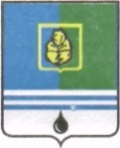 					РЕШЕНИЕДУМЫ ГОРОДА КОГАЛЫМАХанты-Мансийского автономного округа - ЮгрыОт «01» сентября 2021г.							 №598-ГД 0___г.                                                             №_______ О внесении изменения врешение Думы города Когалыма от 27.04.2016 №677-ГДВ соответствии с Уставом города Когалыма, рассмотрев представленный проект решения Думы города Когалыма «О внесении изменений в решение Думы города Когалыма от 27.04.2016 №677-ГД», Дума города Когалыма РЕШИЛА:1. Внести в решение Думы города Когалыма от 27.04.2016 №677-ГД «О Порядке сообщения лицами, замещающими муниципальные должности в органах местного самоуправления города Когалыма, о возникновении личной заинтересованности при исполнении должностных обязанностей, которая приводит или может привести к конфликту интересов» (далее – решение) следующее изменение:1.1. приложение к решению дополнить пунктом 12 следующего содержания:«12. Комиссия по противодействию коррупции рассматривает поступившее уведомление, мотивированное заключение и другие материалы и принимает решение в порядке, установленном Положением о комиссии по противодействию коррупции, утвержденным решением Думы города Когалыма.».2. Опубликовать настоящее решение в газете «Когалымский вестник». ПредседательИсполняющий обязанностиДумы города Когалымаглавы города Когалыма_____________  А.Ю.Говорищева_____________ Р.Я.Ярема